KATA PENGANTAR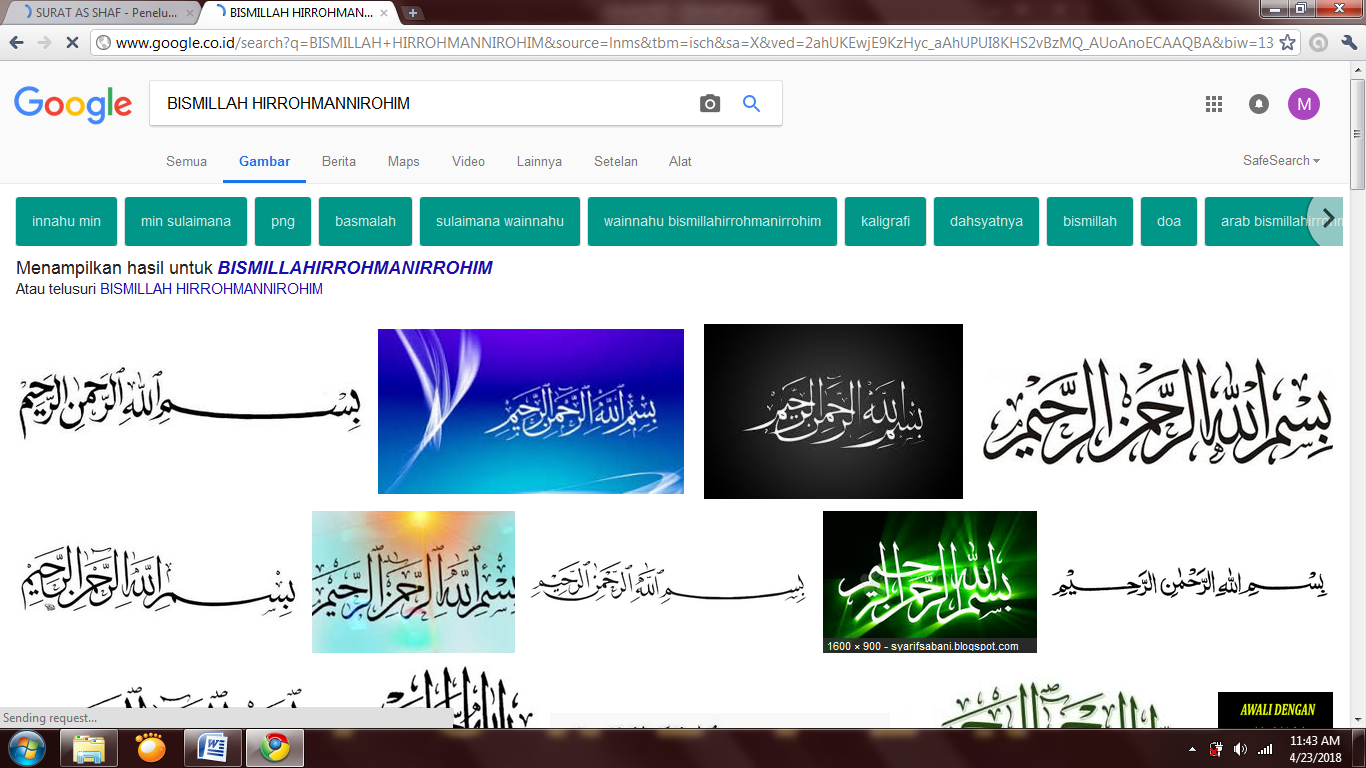 Assalammu’alaikum Wr,Wb.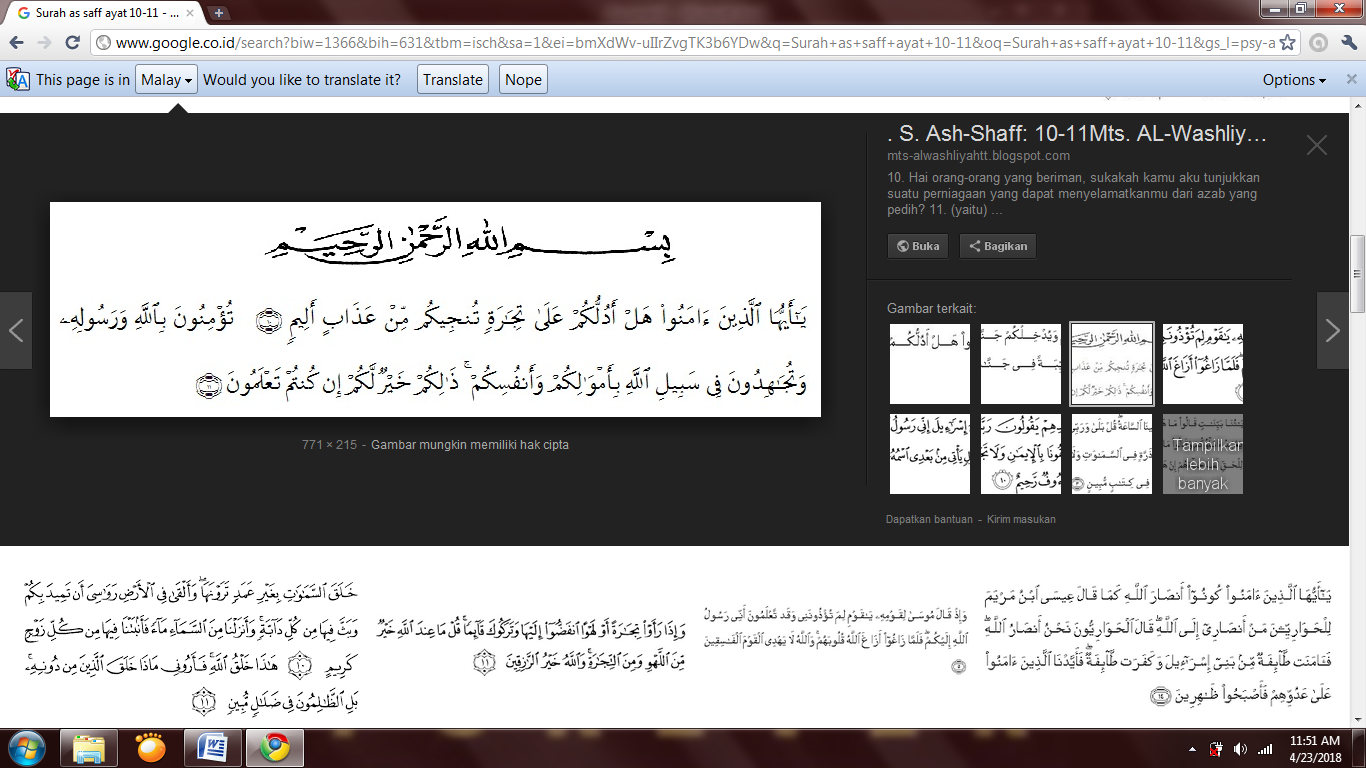 Artinya : Hai orang-orang yang beriman, sukakah kamu aku tunjukkan suatu perniagaan yang dapat menyelamatkan kamu dari azab yang pedih? Yaitu kamu beriman kepada Allah dan Rasul-Nya dan berjihad di jalan Allah dengan harta dan jiwamu. Itulah yang lebih baik bagimu jika kamu mengetahuinya. (Ash-Shaff:10-11).Dengan mengucap Alhamdulillah Puji Syukur kita panjatkan kehadiran Allah SWT yang telah melimpahkan Rahmat dan Karunia-Nya, Sehingga peneliti dapat menyusun proposal yang berjudul “Pengaruh Sistem Antrian Teller Terhadap Kepuasan Nasabah  (Studi Kasus Pada Bank Sumut Kantor Cabang Pembantu Perbaungan)”. Sebagai syarat untuk menyelesaikan Program Sarjana (S1) pada program sarjana Ekonomi program studi Manajemen.Dalam penyusunan proposal ini banyak hambatan serta rintangan yang peneliti hadapin namun pada akhirnya dapat melaluinya berkat adanya bimbingan dan bantuan dari berbagai pihak baik secara moral maupun spiritual. Untuk itu pada kesempatan ini peneliti mengucapkan terima kasih kepada:Bapak Dr. KRT Hardi Mulyono, K. Surbakti Selaku Rektor Universitas Muslim Nusantara Al-wasliyah.Ibu  Shita Tiara SE, M.MA Selaku Dekan Universitas Muslim Nusantara Al-wasliyah.Bapak Mutawaqil Bilah Tumanggor, SE, MM Selaku kepala Prodi Manajemen Universitas Muslim Nusantara Al-wasliyah. Bapak Dr. KRT Hardi Mulyono, K. Surbakti Sebagai dosen pembimbing I saya. Ibu Suhaila Husna Samosir, SE, MM. Sebagai dosen pembimbing II saya. Terima Kasih atas segala bimbingan dan ajaran yang telah diberikan selama ini.Bapak Abd Rasyid Syamsuri, SE,M.Si selaku pengganti Dosan Pembimbing I yang telah meluangkan waktunya untuk memberikan bimbingan, arahan dan saran dalam penulisan skripsi ini.Bapak dan Ibu Dosen dan seluruh Pegawai Fakultas Ekonomi Universitas Muslim Nusantara Al-Washliyah Medan.Bapak Alex Natasha Selaku Pimpinan Kantor  Cabang Bank Sumut Capem Perbaungan. Ibu Elva Yusefa Selaku Pimpinan Seksi Operasional Kantor  Cabang Bank Sumut Capem Perbaungan. Dan seluruh pegawai dan staff Bank Sumut Capem Perbaungan.Kedua orang tua, ayah Sudarto.R dan ibu Susiana yang telah memberi dukungan baik moril maupun materi serta yang tiada henti selalu mendoakan peneliti. Kakak Irma Sudariana Amd dan adik Fitri tri cahyanti,Suami ku tercinta Ilham yang telah memberikan semangat dan selalu mendukung saya dalam menjalankan pendidikan S1. Serta M. Al-fahrizi Ananda dan Dzulhijjah Nur Azzahra anakku tersayang.Keluarga asuhku Mamak Ernawati, Bapak Muhammad Ridwan Lubis, adik ku  M. Teguh Ramadani Lubis dan Diki Setiawan Lubis.Serta sahabat – sahabat terbaik: Cintami Gustari, Bayu Kurniawan, Yosrizal, Dika Suhada yang telah membantu dan mendukung peneliti dalam menyusun skripsi.Akhir kata penulis mengucapkan banyak terima kasih kepada semua pihak yang telah banyak membantu, semoga Allah memberikan balasan atas kebaikan yang telah dilakukan kepada peneliti, baik dunia maupun di akhirat kelak. Peneliti menyadarin bahwa proposal ini masih jauh dari kata sempurnah dikarenakan terbatasnya pengalaman dan pengetahuan yang dimiliki peneliti. Semoga proposal ini dapat bermanfaat bagi para pembaca khususnya dalam bidang Manajemen Sumber Daya Manusia.Medan,      November 2020
  PenelitiTIYA DWI ARISKA
1631134200